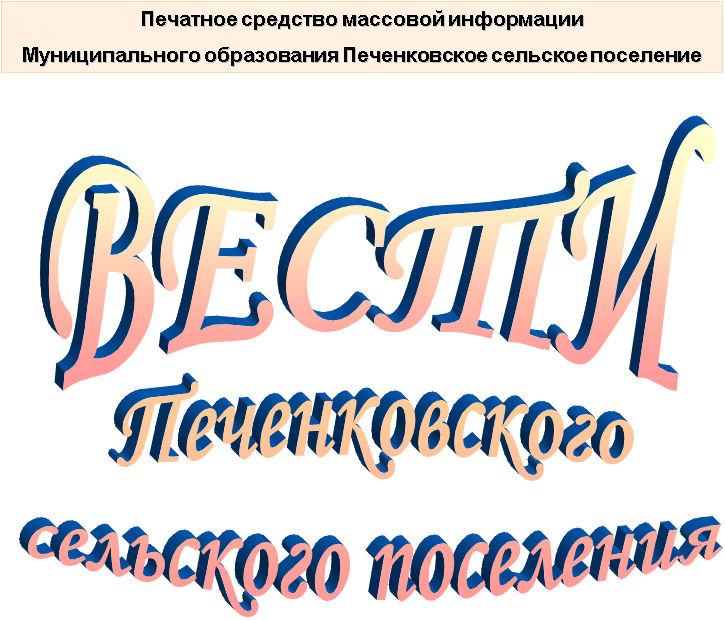 АДМИНИСТРАЦИЯПЕЧЕНКОВСКОГО СЕЛЬСКОГО ПОСЕЛЕНИЯП О С Т А Н О В Л Е Н И Я от  07.07.2021                № 38        О внесении изменений в Положение о постоянно действующей межведомственной комиссии Администрации Печенковского сельского поселения по оценке жилого фонда в муниципальном  образовании  Печенковское  сельское поселение, утвержденное постановлением Администрации Печенковского сельского поселения от 26.01.2010  №3По результатам рассмотрения протеста заместителя прокурора Велижского района Смоленской области от 28.06.2021, в целях приведения в соответствие с постановлением Правительства РФ от 28.01.2006 №47, руководствуясь Уставом муниципального образования Печенковское сельское поселение, Администрации Печенковского сельского поселенияПОСТАНОВЛЯЕТ:1.Внести в Положение о постоянно действующей межведомственной комиссии Администрации Печенковского сельского поселения по оценке жилого фонда в муниципальном  образовании  Печенковское  сельское поселение, утвержденное постановлением Администрации Печенковского сельского поселения от 26.01.2010  №3, следующие изменения:1) в пункте 1.5:а) в абзаце 5 слова «проектно-изыскательских организаций» заменить словами «юридического лица, являющегося членом саморегулируемой организации, основанной на членстве лиц, выполняющих инженерные изыскания и имеющих право на осуществление работ по обследованию состояния грунтов оснований зданий и сооружений, их строительных конструкций (далее также -  специализированная организация)»;б) в абзаце 7 слова «проектно-изыскательских организаций» заменить словами «специализированных организаций»;2) пункт 2.4. изложить в следующей редакции:«2.4. В состав Комиссии включаются:1) должностные лица Администрации Печенковского сельского поселения;2) представители органов территориального общественного самоуправления населенных пунктов, в которых находятся объекты недвижимости, подлежащие оценке;3) в необходимых случаях включаются представители Администрации муниципального образования «Велижский район» (по согласованию);4) представители органов, уполномоченных на проведение регионального жилищного надзора (муниципального жилищного контроля), государственного контроля и надзора в сферах санитарно-эпидемиологической, пожарной, экологической и иной безопасности, защиты прав потребителей и благополучия человека;5) представители органов архитектуры, градостроительства и соответствующих организаций (случае необходимости, в том числе в случае проведения обследования помещений на основании сводного перечня объектов (жилых помещений), находящихся в границах зоны чрезвычайной ситуации) ;6) эксперты, в установленном порядке аттестованные на право подготовки заключений экспертизы проектной документации и (или) результатов инженерных изысканий (случае необходимости, в том числе в случае проведения обследования помещений на основании сводного перечня объектов (жилых помещений), находящихся в границах зоны чрезвычайной ситуации) ;7) собственник помещения с правом совещательного голоса;8) представитель федерального органа исполнительной власти, осуществляющего полномочия собственника в отношении оцениваемого имущества (в случае если Комиссией проводится оценка жилых помещений жилищного фонда Российской Федерации или многоквартирного дома, находящегося в федеральной собственности);9) представитель государственного органа Российской Федерации или подведомственного ему предприятия (учреждения), если указанному органу либо его подведомственному предприятию (учреждению) оцениваемое имущество принадлежит на соответствующем вещном праве;10) иные лица, в случаях предусмотренных действующим законодательством.»;3) пункт 4.1 изложить в следующей редакции:«4.1. Комиссия принимает и рассматривает:1) заявления собственников помещений или их законных представителей, граждан (нанимателей) или их законных представителей; 2) либо заключения органов государственного надзора (контроля) по вопросам, отнесенным к их компетенции;3) либо заключения экспертизы жилого помещения, проведенной в соответствии с постановлением Правительства Российской Федерации от 21 августа 2019 г. N1082 «Об утверждении Правил проведения экспертизы жилого помещения, которому причинен ущерб, подлежащий возмещению в рамках программы организации возмещения ущерба, причиненного расположенным на территориях субъектов Российской Федерации жилым помещениям граждан, с использованием механизма добровольного страхования, методики определения размера ущерба, подлежащего возмещению в рамках программы организации возмещения ущерба, причиненного расположенным на территориях субъектов Российской Федерации жилым помещениям граждан, с использованием механизма добровольного страхования за счет страхового возмещения и помощи, предоставляемой за счет средств бюджетов бюджетной системы Российской Федерации, и о внесении изменений в Положение о признании помещения жилым помещением, жилого помещения непригодным для проживания, многоквартирного дома аварийным и подлежащим сносу или реконструкции, садового дома жилым домом и жилого дома садовым домом»;4) либо  сформированные и утвержденные субъектом Российской Федерации на основании сведений из Единого государственного реестра недвижимости, полученных с использованием единой системы межведомственного электронного взаимодействия и подключаемых к ней региональных систем межведомственного электронного взаимодействия, сводные перечни объектов (жилых помещений), находящихся в границах зоны чрезвычайной ситуации (далее - сводный перечень объектов (жилых помещений).	Комиссия проводит оценку соответствия помещений установленным требованиям и принимает решения по ее результатам.»;4) пункт 4.2 изложить в следующей редакции:«4.2. Вместе с заявлением  в комиссию представляются следующие документы:1) заявление о признании помещения жилым помещением или жилого помещения непригодным для проживания и (или) многоквартирного дома аварийным и подлежащим сносу или реконструкции;2) копии правоустанавливающих документов на жилое помещение, право на которое не зарегистрировано в Едином государственном реестре недвижимости;3) в отношении нежилого помещения для признания его в дальнейшем жилым помещением - проект реконструкции нежилого помещения;4) заключение специализированной организации, проводившей обследование многоквартирного дома, - в случае постановки вопроса о признании многоквартирного дома аварийным и подлежащим сносу или реконструкции;5) заключение специализированной организации по результатам обследования элементов ограждающих и несущих конструкций жилого помещения - в случае, если предоставление такого заключения является необходимым для принятия решения о признании жилого помещения соответствующим (не соответствующим) требованиям;6) заявления, письма, жалобы граждан на неудовлетворительные условия проживания - по усмотрению заявителя.Заявитель вправе представить заявление и прилагаемые к нему документы на бумажном носителе лично или посредством почтового отправления с уведомлением о вручении либо в форме электронных документов с использованием федеральной государственной информационной системы «Единый портал государственных и муниципальных услуг (функций)» (далее - единый портал), регионального портала государственных и муниципальных услуг (при его наличии) или посредством многофункционального центра предоставления государственных и муниципальных услуг.Заявление, подаваемое в форме электронного документа, подписывается заявителем простой электронной подписью, а прилагаемые к нему электронные документы должны быть подписаны должностными лицами органов (организаций), выдавших эти документы, усиленной квалифицированной электронной подписью (если законодательством Российской Федерации для подписания таких документов не установлен иной вид электронной подписи).В случае если комиссия проводит оценку на основании сводного перечня объектов (жилых помещений), находящихся в границах зоны чрезвычайной ситуации, представление документов, предусмотренных настоящим пунктом, не требуется.»; 5) пункт 4.3 изложить в следующей редакции:«4.3.Комиссия на основании межведомственных запросов с использованием единой системы межведомственного электронного взаимодействия и подключаемых к ней региональных систем межведомственного электронного взаимодействия получает в том числе в электронной форме:1) сведения из Единого государственного реестра недвижимости;2) технический паспорт жилого помещения, а для нежилых помещений - технический план;3) заключения (акты) соответствующих органов государственного надзора (контроля) в случае, если представление указанных документов признано необходимым для принятия решения о признании жилого помещения соответствующим (не соответствующим) установленным требованиям.Заявитель вправе представить в комиссию указанные документы и информацию по своей инициативе.В случае необходимости Комиссия определяет перечень дополнительных документов,  необходимых для принятия решения о признании жилого помещения соответствующим (не соответствующим) требованиям, установленным действующим законодательством, в том числе: заключения (акты) соответствующих органов государственного надзора (контроля),  заключение специализированной организации по результатам обследования элементов ограждающих и несущих конструкций жилого помещения.»;6) в пункте 4.5 слова «проектно-изыскательских организаций» заменить словами «специализированных организаций»;7) пункт 4.6 изложить в следующей редакции:«4.6. Комиссия рассматривает поступившее заявление, или заключение органа государственного надзора (контроля), или заключение экспертизы жилого помещения, предусмотренные пунктом 4.1 настоящего Положения, в течение 30 календарных дней с даты регистрации, а сводный перечень объектов (жилых помещений) или поступившее заявление собственника, правообладателя или нанимателя жилого помещения, которое получило повреждения в результате чрезвычайной ситуации и при этом не включено в сводный перечень объектов (жилых помещений), - в течение 20 календарных дней с даты регистрации и принимает решение (в виде заключения), указанное в пункте  4.8 настоящего Положения, либо решение о проведении дополнительного обследования оцениваемого помещения.В случае если комиссией проводится оценка жилых помещений жилищного фонда Российской Федерации или многоквартирного дома, находящегося в федеральной собственности, орган местного самоуправления не позднее чем за 20 календарных дней до дня начала работы комиссии, а в случае проведения оценки жилых помещений, получивших повреждения в результате чрезвычайной ситуации, - не позднее чем за 15 дней календарных дней до дня начала работы комиссии обязан в письменной форме посредством почтового отправления с уведомлением о вручении, а также в форме электронного документа с использованием единого портала направить в федеральный орган исполнительной власти Российской Федерации, осуществляющий полномочия собственника в отношении оцениваемого имущества, и правообладателю такого имущества уведомление о дате начала работы комиссии, а также разместить такое уведомление на межведомственном портале по управлению государственной собственностью в информационно-телекоммуникационной сети «Интернет».»;8) пункт  4.8 изложить в следующей редакции:«4.8. По итогам работы Комиссией может быть принято одно из следующих решений:1) о соответствии помещения требованиям, предъявляемым к жилому помещению, и его пригодности для проживания;2) о выявлении оснований для признания помещения подлежащим капитальному ремонту, реконструкции или перепланировке (при необходимости с технико-экономическим обоснованием) с целью приведения утраченных в процессе эксплуатации характеристик жилого помещения в соответствие с установленными в настоящем Положении требованиями;3) о выявлении оснований для признания помещения непригодным для проживания;4) о выявлении оснований для признания многоквартирного дома аварийным и подлежащим реконструкции;5) о выявлении оснований для признания многоквартирного дома аварийным и подлежащим сносу;6) об отсутствии оснований для признания многоквартирного дома аварийным и подлежащим сносу или реконструкции.9) пункт  4.9 изложить в следующей редакции:«4.9.По окончании работы Комиссия составляет заключение в соответствии с действующим законодательством в 3 экземплярах с указанием соответствующих оснований принятия решения. Два экземпляра указанного заключения, в 3-дневный срок направляются комиссией в соответствующий федеральный орган исполнительной власти, орган исполнительной власти субъекта Российской Федерации, орган местного самоуправления для последующего принятия решения, предусмотренных действующим законодательством, и направления заявителю и (или) в орган государственного жилищного надзора (муниципального жилищного контроля) по месту нахождения соответствующего помещения или многоквартирного дома.»;10) пункт  4.10 изложить в следующей редакции:«4.10. На основании полученного заключения Глава муниципального образования Печенковское  сельское поселение в течение 30 календарных дней, а в случае обследования жилых помещений, получивших повреждения в результате чрезвычайной ситуации, - в течение 10 календарных дней со дня получения заключения принимает решение и издает распоряжение с указанием о дальнейшем использовании помещения, сроках отселения физических и юридических лиц в случае признания дома аварийным и подлежащим сносу или реконструкции или о признании необходимости проведения ремонтно-восстановительных работ.»;11) пункт 5.3 изложить в следующей редакции:«5.3. Комиссия правомочна, если на заседании присутствуют более 50 процентов общего числа ее членов, в том числе все представители органов государственного надзора (контроля), органов архитектуры, градостроительства и соответствующих организаций, эксперты, включенные в состав комиссии.»;12) пункт  5.8 изложить в следующей редакции:«5.8 Соответствующий федеральный орган исполнительной власти, орган исполнительной власти субъекта Российской Федерации, орган местного самоуправления в 5-дневный срок со дня принятия решения, предусмотренного 4.10 настоящего Положения, направляет в письменной или электронной форме с использованием информационно-телекоммуникационных сетей общего пользования, в том числе информационно-телекоммуникационной сети «Интернет», включая единый портал или региональный портал государственных и муниципальных услуг (при его наличии), по 1 экземпляру распоряжения и заключения комиссии заявителю, а также в случае признания жилого помещения непригодным для проживания и многоквартирного дома аварийным и подлежащим сносу или реконструкции - в орган государственного жилищного надзора (муниципального жилищного контроля) по месту нахождения такого помещения или дома.»;13) пункт  5.9 изложить в следующей редакции:«5.9 В случае обследования помещения Комиссией составляется акт, указанный в пункте 4.7. настоящего Положения, в  3-х экземплярах (по одному экземпляру – заявителю,  в Администрацию Печенковского сельского поселения, в дело, сформированное Комиссией). Участие в обследовании помещения лиц, указанных в подпунктах 4-6 пункта 2.4 настоящего Положения, в случае их включения в состав Комиссии является обязательным.».2. Настоящее  постановление вступает в силу со дня его подписания Главой муниципального образования Печенковское сельское поселение, и подлежит    обнародованию в местах, предназначенных для обнародования нормативных   правовых актов, официальному опубликованию в  печатном средстве массовой информации  муниципального образования Печенковское сельское поселение «Вести Печенковского сельского поселения» и размещению на официальном сайте в информационно-телекоммуникационной сети «Интернет» по адресу http://pechenki.admin-smolensk.ru.Глава муниципального образования  Печенковское  сельское поселение                                                           Р.Н. СвистоПечатное средство массовой информации «Вести Печенковского сельского поселения» № 11(121) 12 июля 2021 года.Тираж 10 экз. Распространяется бесплатноУчредители:Совет депутатов  Печенковского сельского поселения, Администрация  Печенковского сельского поселенияНаш адрес:216286 Смоленская область. Велижский район д. ПеченкиТелефон- 8(48132)2-53-47;  Факс- 8(48132)2-53-47E-mail: pechenki@rambler.ruНомер подготовили: Свисто Р.Н., Захарова А.Н..Номер подготовили: Свисто Р.Н., Захарова А.Н..Номер подготовили: Свисто Р.Н., Захарова А.Н..